サニタリーボックス設置トイレ病気やその他の理由により、
おむつや尿漏れパッドなどを必要としている方のために、
サニタリーボックスを設置しています。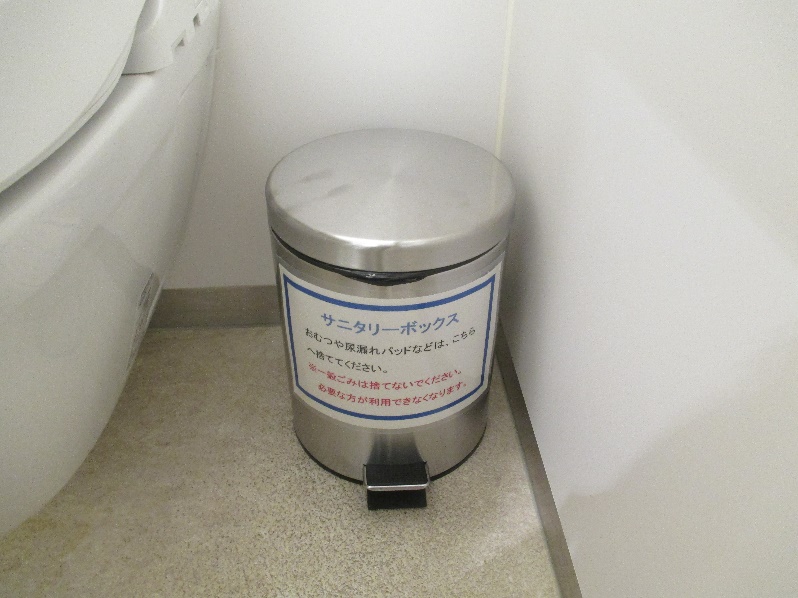 